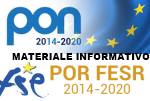 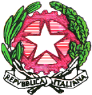 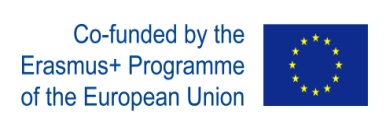 Ministero dell’istruzione, dell’università e della ricerca“I.I.S.  VILFREDO FEDERICO PARETO”Istituto Tecnico Economico e Turismo – Istituto Professionale Servizi per l’Agricoltura – Liceo Scienze Umane    Via Litta Modignani, 55 - 20161 Milano - Tel. (02) 6453919/984 Email Istituto: MIIS03600A@istruzione.it – MIIS03600A@PEC.ISTRUZIONE.ITEmail -  preside: preside@istitutopareto.191.it   - vice-presidenza: vicepreside@istitutopareto.191.itsegreteria amm.va: amministrativa2@istitutopareto.191.it - segreteria didattica: didattica@istitutopareto.191.itDSGA: dsga@istitutopareto.191.it - contabilità: contabilita@istitutopareto.191.it  Codici meccanografici IIS: MIIS03600A - ITC: MITD03601L - IPAA: MIRA03601A - LS: MIPS03601R             Codice Fiscale 80106870159 - Ambito Territoriale  21- Sito internet: http://www.iispareto.itCirc. N. 301 a.s. 2016-17Milano, 30.08.2017								        AGLI STUDENTI								       ALLE FAMIGLIE								       AI CANDIDATI								       AI DOCENTI								       AL PERSONALE ATA	Oggetto: RETTIFICA Calendario prove settembre 2017 – TUTTI GLI INDIRIZZI	Si pubblica il calendario Con integrazioni e modifiche delle prove di verifica dei debiti, degli esami integrativi che prenderanno avvio il giorno 1 settembre 2017.         Si informano i docenti che per ritiro non sono previsti esami di idoneità. La Dirigente Scolastica      Susanna Bigari		CALENDARIO PROVE SETTEMBRE 2017CALENDARIO PROVE SETTEMBRE 2017CALENDARIO PROVE SETTEMBRE 2017CALENDARIO PROVE SETTEMBRE 2017CALENDARIO PROVE SETTEMBRE 2017CALENDARIO PROVE SETTEMBRE 2017ITCITCITCITCITC1/09/17MateriaClassiDocenti N° St.Auleh. 10.30inglese (prova scritta)tutteNapolitano-Cannata-Cedro40Aula magnah. 14.00informatica (prova scritta)terze-quartePisciotti-Ferrari62Dh. 14.00informatica (prova pratica)Integrativo 1°-2°Giannone -Ferrari1Lab Informatica2/09/17h 8.30diritto - economia politica (orale)tutte + integrativiAquilina-Brini-Pisani22Aula magna  h. 8.30Arte e territorio (prova scritta)3CMinerba12D4/09/17h. 8.30francese (prova scritta)1C,2C,3C + integrativiGabrinetti33Aula Magnafrancese (prova scritta)2A, 3A,3B,4CSansottera111Ah. 8.30tedesco (prova scritta)prime-seconde + integrativi                  Sansottera61Ah. 10.00scienze/chimica (orale)prime + seconde + integrativiD'Angelo- Fumagalli - Viola20Aula magnageografia 1°-2°integrativo1Aula magnah. 14.00storia (prova orale)tutteCondelli-Panighetti-Zanotti-Martella171Aitaliano(prova orale) seconde-terzeCondelli-Panighetti-Zanotti-Martella71D5/09/17h.8.30matematica (prova scritta)prime-terze-quarteForliano-Marino-Quartarolo18Aula magnah. 11.00fisica (prova orale)prime +integrativiPanarone-Vitale42Dh. 11.00francese (prova orale)terze-quarte +integrativoGabrinetti- Cedro191Dtedesco (prova orale)integrativoMariotti - Cedro1h. 14.00economia aziendale (prova scritta)tutte + integrativiGualtieri- Cocchi –Fatone17Aula magnah. 14.00inglese (prova orale)3C-3D-4C-4DNapolitano-Cannata111APROFESSIONALE AGRARIOPROFESSIONALE AGRARIOPROFESSIONALE AGRARIOPROFESSIONALE AGRARIOPROFESSIONALE AGRARIOPROFESSIONALE AGRARIO1/09/17MateriaClassiDocenti N° St.Auleh. 10.30inglese (prova scritta)prime Sganga21D2/09/17h 8.30italiano (prova scritta)prime Catucci-Baldone52D4/09/17h 8.30economia agraria (prova scritta)terze-quarte °Gozzo- Cattaneo71Gh. 10.00scienze-biologia (prova orale)prime-seconde-terze+ integrativo 3°D'Angelo-Fumagalli101Hh. 14.00ecologia pedologia- esercitazioni agrarie (orale)1G+ integrativoGiudetti -Fratto23Gh. 14.30storia (prova orale)prime-seconde Catucci-Baldone33G5/09/17h.8.30matematica (prova scritta)tutte Scalerandi -Forliano-Marino18Aula magnah.11.00fisica (prova orale)prime-secondePanarone-Vitale92Dh.14.00economia mercati – valorizzazionequarte Fratto-Giudetti13Gh.14.00Agronomia (orale)terzaGiudetti-Fratto13GLICEO SCIENZE UMANELICEO SCIENZE UMANELICEO SCIENZE UMANELICEO SCIENZE UMANELICEO SCIENZE UMANELICEO SCIENZE UMANE1/09/17MateriaClassiDocenti N° St.Auleh. 10.30inglese (prova scritta)terze-quarte Castellani-Lombardi101Dh. 10.30latino (prova  scritta)prime-seconde+ integrativoConsonni-Potenza111A2/09/17h. 8.30diritto (prova orale)secondeAquilina-Brini-Pisani1Aula magnah. 10.30storia (prova orale)terze-quarte Casadei-Mercuri81Ah. 10.30filosofia (prova orale )terze Valentini-Mercuri21A4/09/17h. 8.30scienze umane (prova orale)prime+ integrativoMauri-Sansonna43Dh. 10.00scienze naturali (orale)tutte D'Antone- Tagliaferri7Aula magnah.10.30inglese (orale)Terze-quarte Castellani-Lombardi102D5/09/17h. 8.30matematica (prova scritta)tutte Panarone-Vitale221Dh. 10.30fisica (orale) terze Panarone-Vitale32D